Today (2.5.2019) two of our Youth Councillors attended a meeting with pupils from other local schools and Mayor Margaret in Launceston Museum! The aim of the meeting was for the children of the community to share their thoughts and ideas of how to convert the exhibitions into more ‘child- friendly zones with more interactive displays. Mia’s favourite area was the Garden Room because there was lots of space to run and play and it had an old telephone box to go inside. Cody preferred the War Room because they had different gas masks to look at, he particularly liked the baby’s whole body gas mask and all the information about local men who fought in World War 11.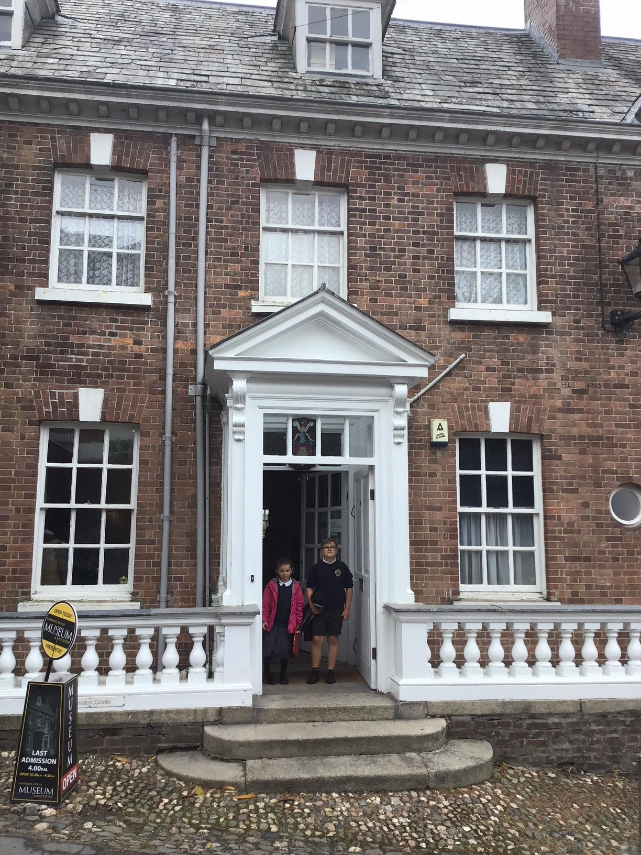 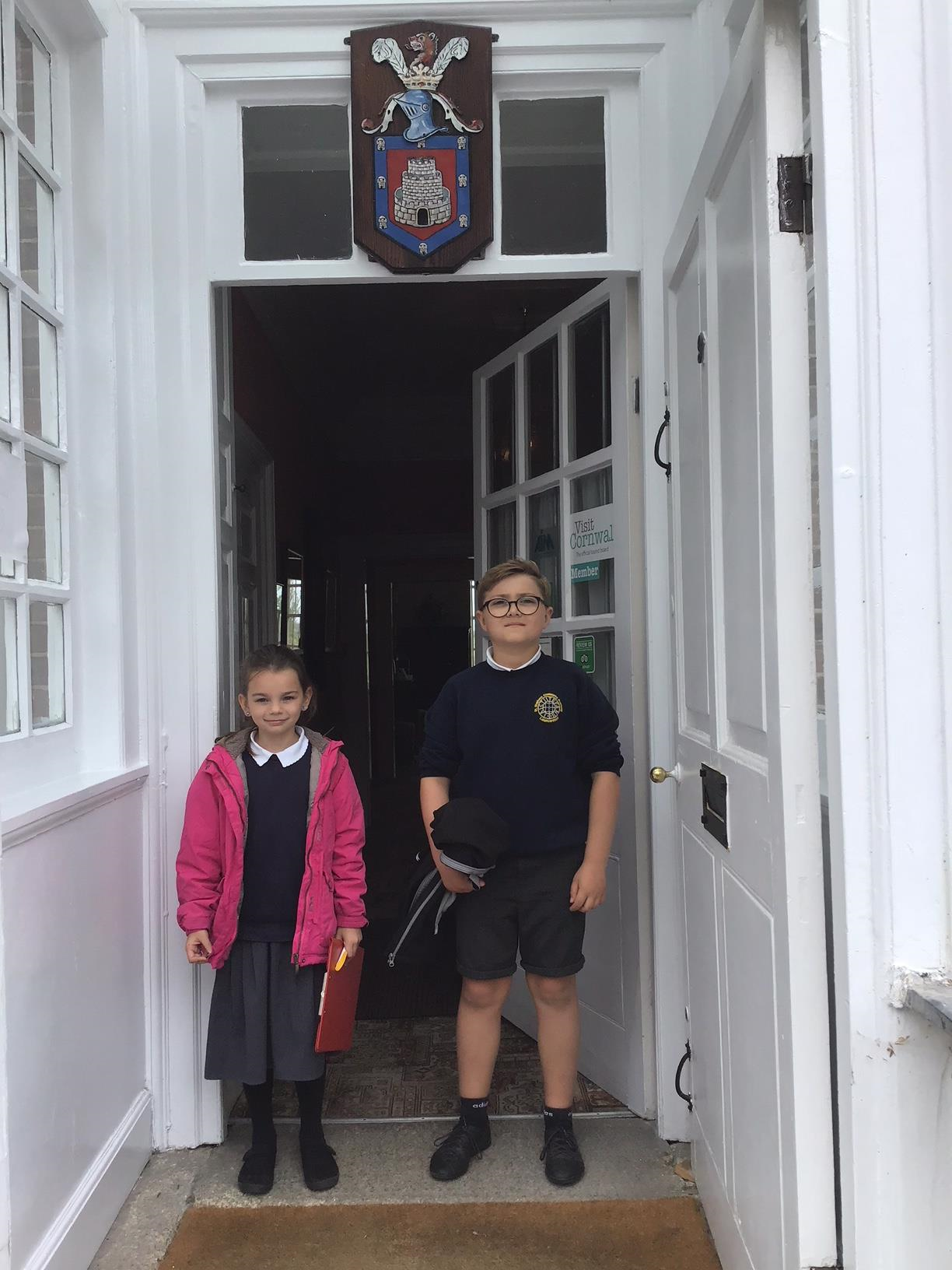 